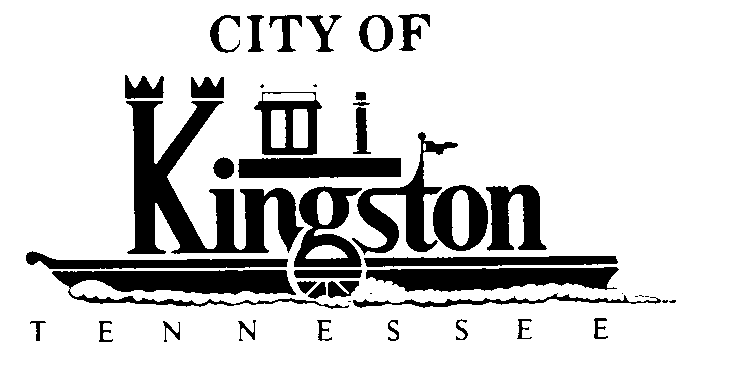 REGULAR MEETING KINGSTON CITY COUNCILOCTOBER 11, 2011 – 7 P.M.A G E N D ACall to orderInvocation and pledgeRoll callApproval of Previous MinutesSeptember 13, 2010Citizen Comments/Persons to AppearReportsReports by Mayor and Council MembersDepartment ReportsCity Manager’s ReportReport by Rockwood Electric Representative – Council Member McClureTransportation Committee Report – Council Member WhiteGrant(s) Report - Mr. Steve JacksAddition of Items to the Meeting Agenda Received After Close of Agenda Deadline (By Unanimous Consent of All Members Present)UNFINISHED BUSINESSNEW BUSINESSFirst Reading of an Ordinance to Amend Title 2, Section 2-101 of the Kingston Municipal Code to Reduce the membership of the Parks and Recreation Board from 12 Members to 9 MembersFirst Reading of an Ordinance to Adopt a Code of Ethics for the City of Kingston, TennesseeFirst Reading of an Ordinance to Amend the Ordinances of the City of Kingston to Remove Restrictions on Domicile and Residency Eligibility to Receive a License for Retail Liquor Sales Approve Filing a Recreation and Trails Program Grant Application for a “Blue Way” in Kingston Approve a Debt Policy for the City of KingstonApprove and Authorize the Mayor to Execute a Contract With Stethan-Smith Construction Company in the Amount of $2,255,932.37 for Ladd Greenway Project Pursuant to Receipt of Required Bonds, Insurance Documentation, and Interim FinancingAdopt a Resolution of the Governing Body of the City of Kingston, Tennessee, Authorizing the Issuance, Sale and Payment of a Tennessee Department of Transportation Grant Anticipation Note Not to Exceed $1,500,000.00Approve and Authorize the Mayor to Execute an Application to the Tennessee Department of Transportation for the FY 2012 Enhancement Program for the Ladd Landing Greenway Project DEstablish an Ad Hoc Committee to Study and Make Recommendations Regarding a New City Hall, Including (But Not Limited To) Long Range Planning Needs, Space Requirements, Location, Cost Estimates and Financing, with the Committee to be Composed of Three (3) Council Members and Two (2) Citizens to be Recommended by the Mayor